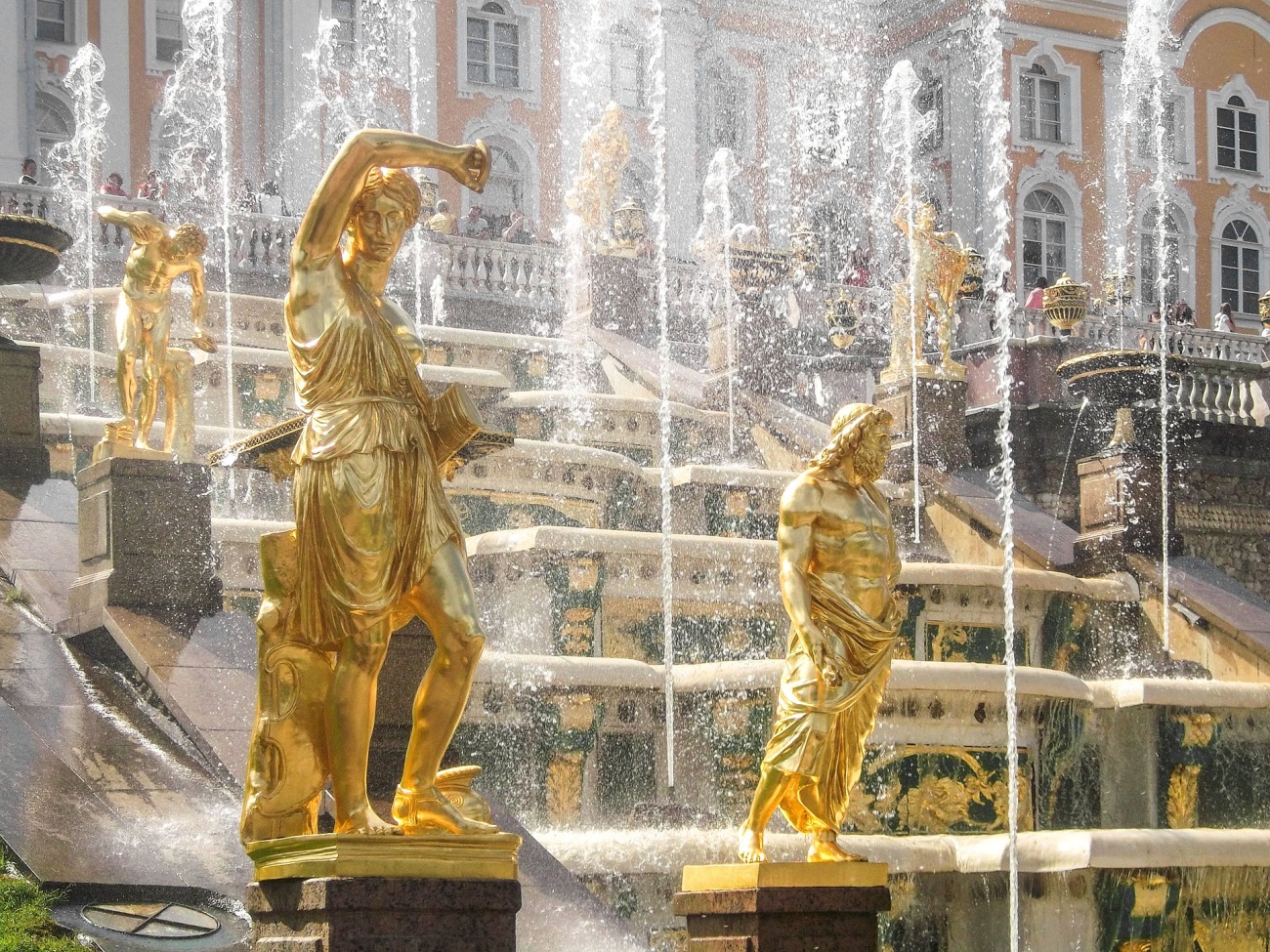 Petrohrad a jeho památkys RNDr. Janou Horáčkovou a Ing. Antonínem HoráčkemKnihovna BřeziněvesU Parku 140/3, Praha 8 - Březiněves čtvrtek 17. 10. 2019 od 17.30 do 19.00 hodinCestovatelská přednáška s promítánímRezervace na tel. 775 062 068 nebo v knihovněVstupné zdarmaPetrohrad a jeho památkys RNDr. Janou Horáčkovou a Ing. Antonínem HoráčkemKnihovna BřeziněvesU Parku 140/3, Praha 8 - Březiněves čtvrtek 17. 10. 2019 od 17.30 do 19.00 hodinCestovatelská přednáška s promítánímRezervace na tel. 775 062 068 nebo v knihovněVstupné zdarma